Friday 5th JunePlease find attached the work for today with all of the extra activities we will be doing in school. After we have registered we are going to be looking at our phonics sounds. We will practice all of phase 3 and 5 sounds using Flashcard speed trial. Then we will be looking at our tricky words using trick word trucks for phase 4. Below are then the worksheets we will be working through as a class or doing similar activities. 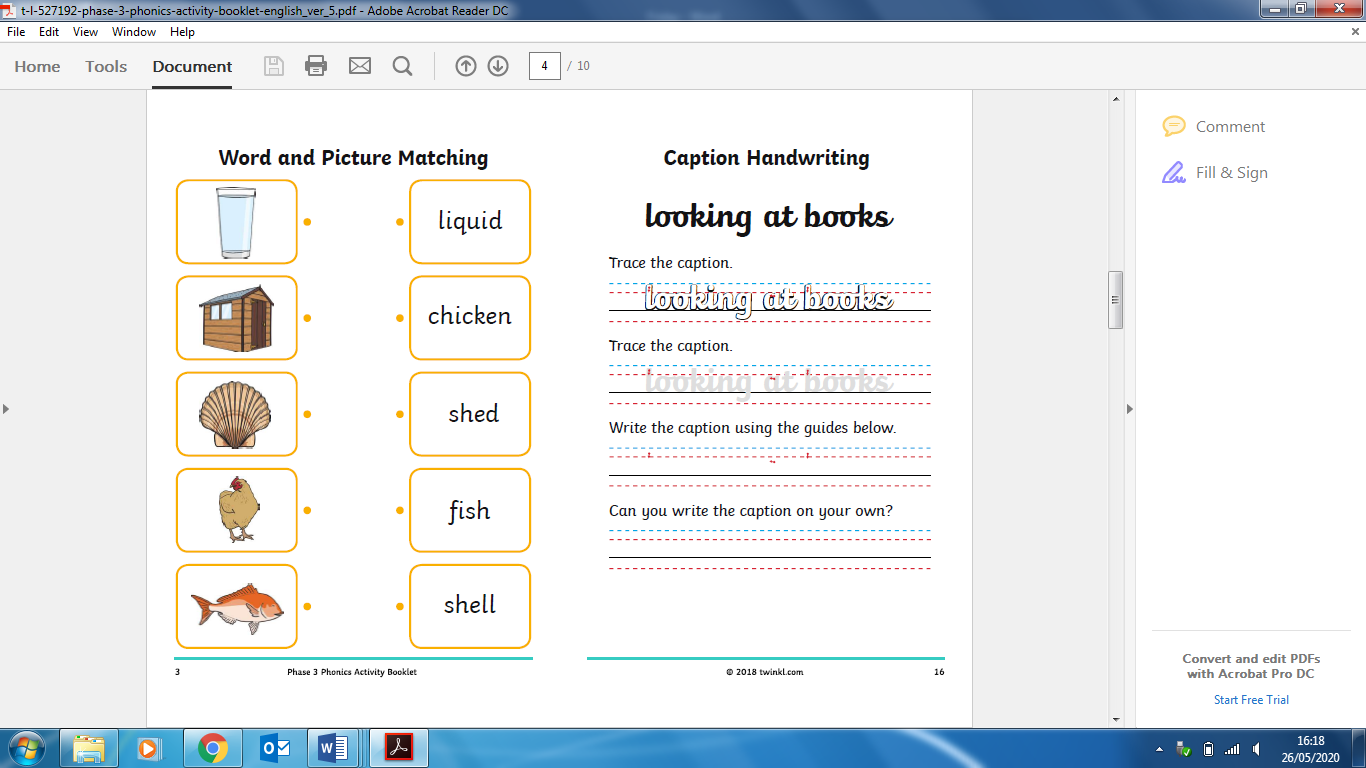 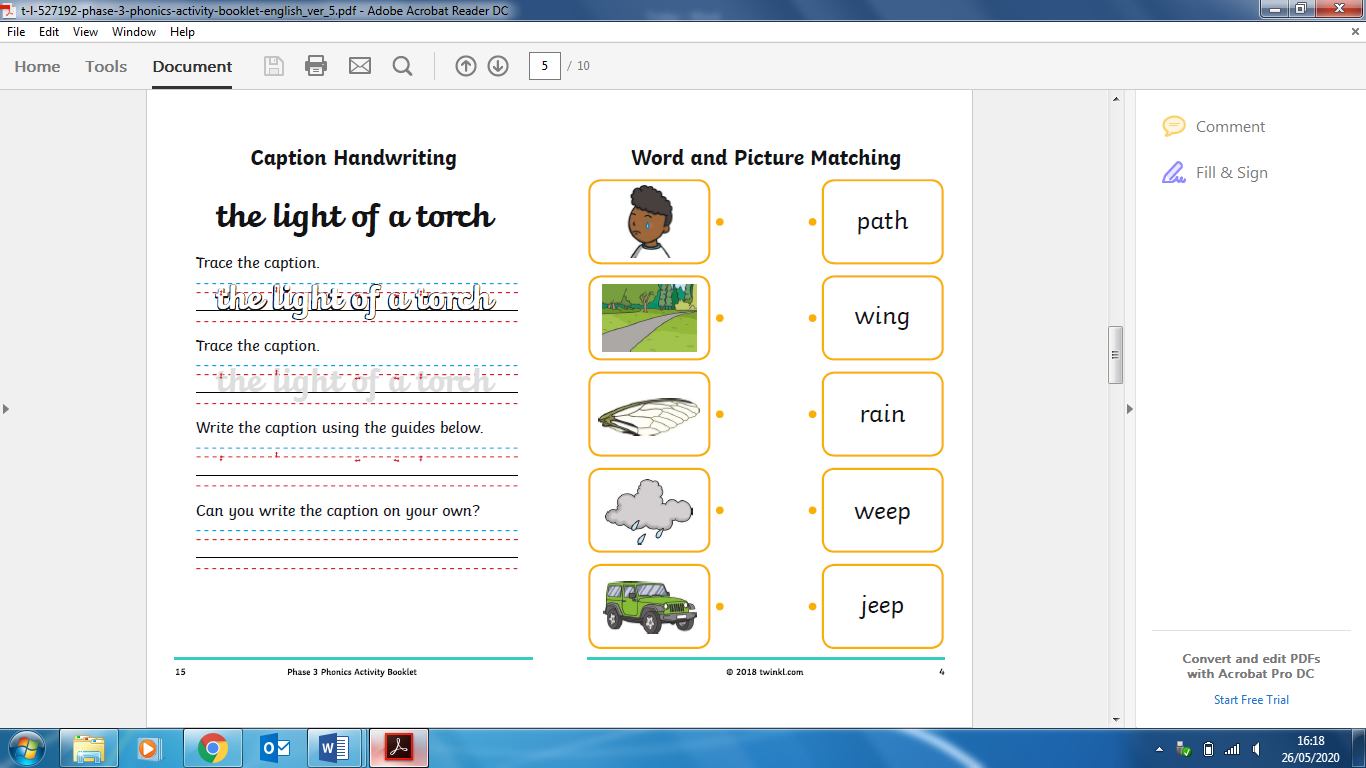 After phonics we will be going out and doing 15 minutes of exercise either playing a game like Simon says outside or super movers.In maths we will be starting each lesson with using our number square to practice counting forwards and backwards from different numbers up to 100. We will then play a game involving finding and making 2digit numbers. After this we will be working through the sheets below or doing similar activities using resources. 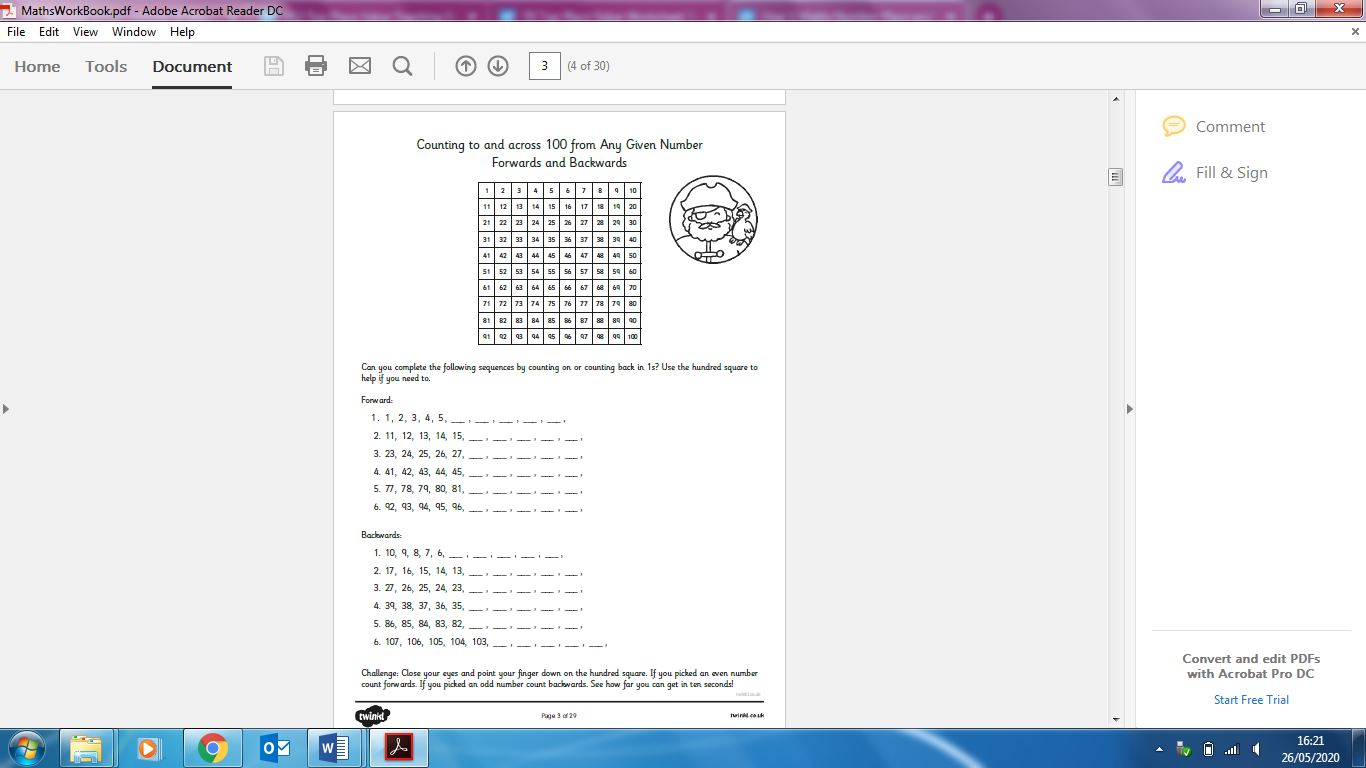 We will then have half an hour to eat a piece of fruit and have some fresh air outside. After break it will be literacy. This week we are focussing on The magic porridge pot. The children will have a chance to finish their stories today.  Following this we will do a go noodle or some super movers. The children will then work through the following sheets so that we can prepare the classroom for lunch. 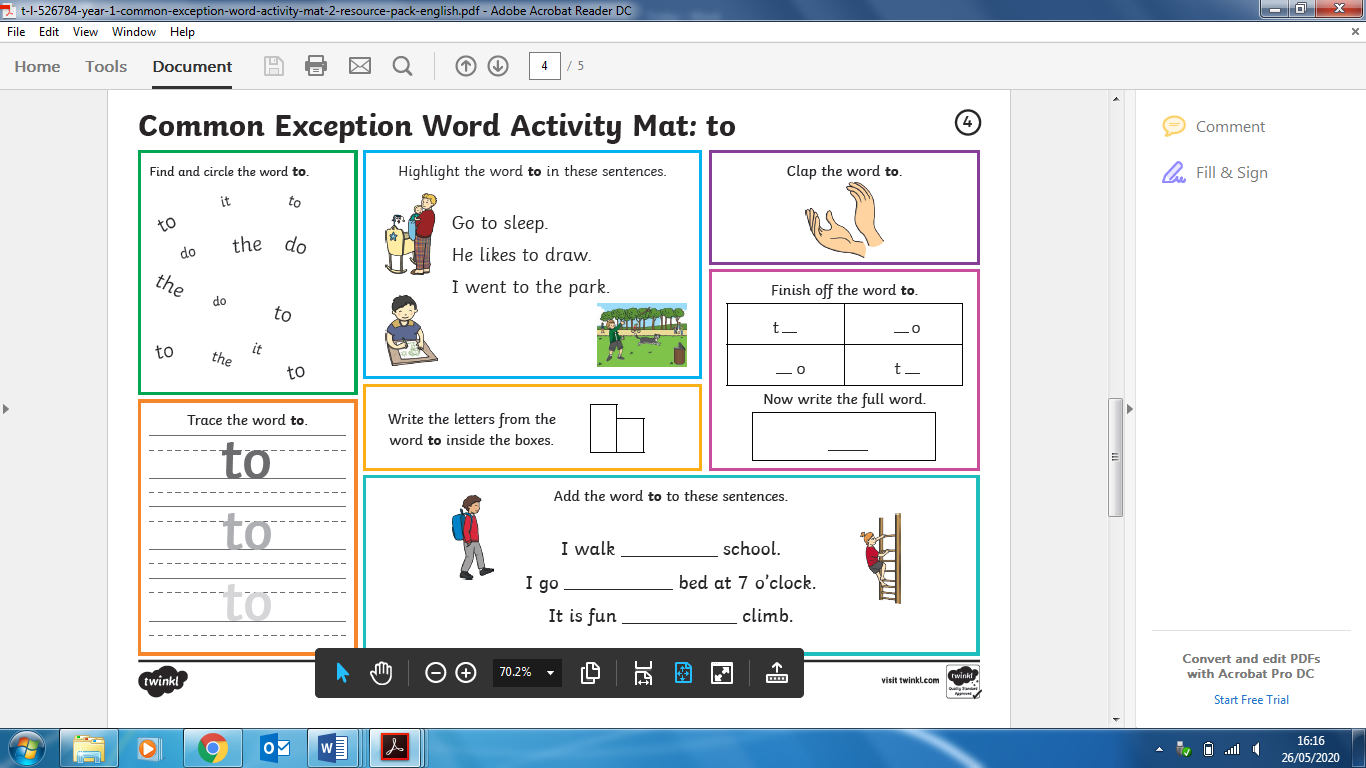 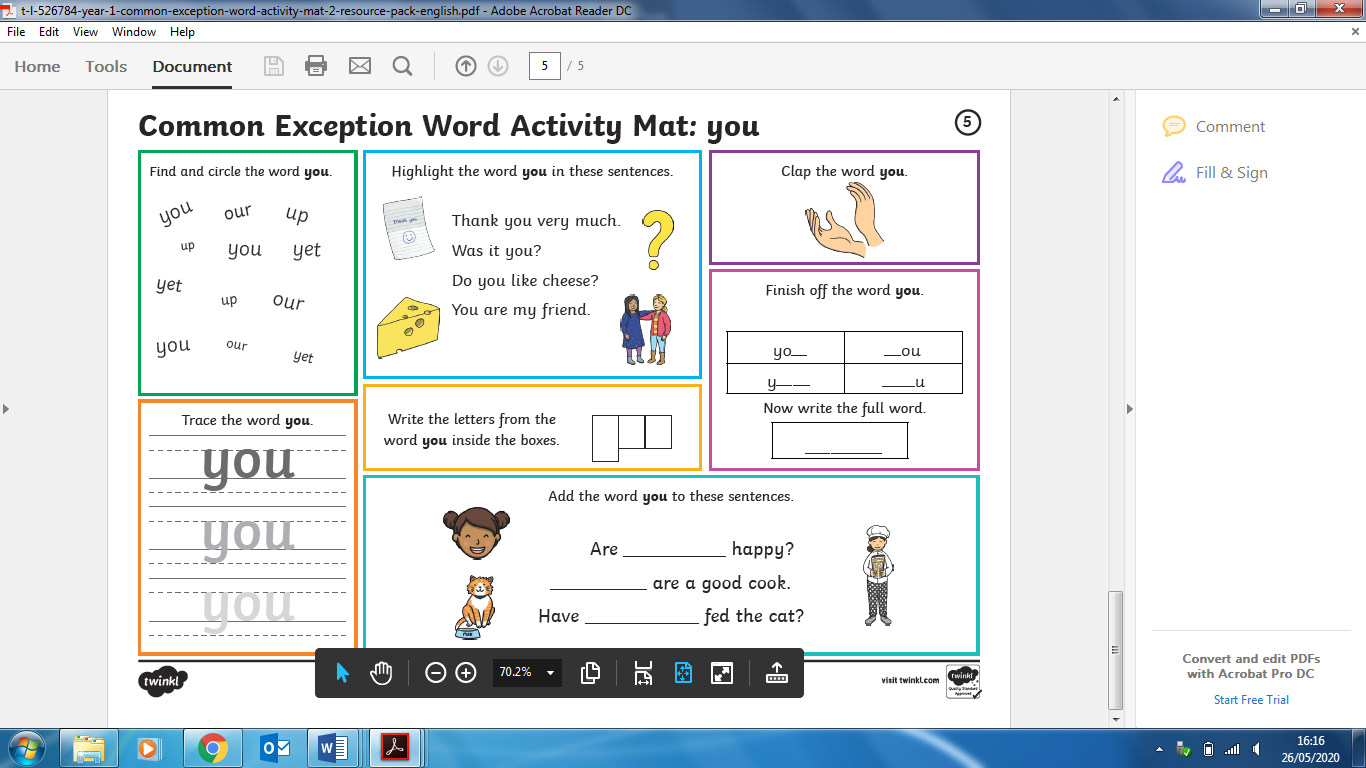 We will now have our packed lunch and fresh air outside. After lunch the children will have handwriting practice. Today the children will be practicing: his, has and I. Then they will have PE. In PE today we will be hopscotch using hoops. After this we will have our creative lesson which today is continuous provision which is where the children choose objects to create something on their own table. We have a wide range of different materials for the children to choose from and they enjoy creating their own buildings, gardens, and stories with them.  Finally we will end the day with a story. 